TromboneWelcome to band!How to be successful:Turn in 400 Practice Minutes every Quarter- signed by a parent.Ask for help!Practice with a friend!What you need to get:TromboneEssential Elements for Band Book 1 TromboneCleaning cloth for slide residue- something cotton.Mouthpiece brush2 Pocket Folder for your music book and band music, with a pencil.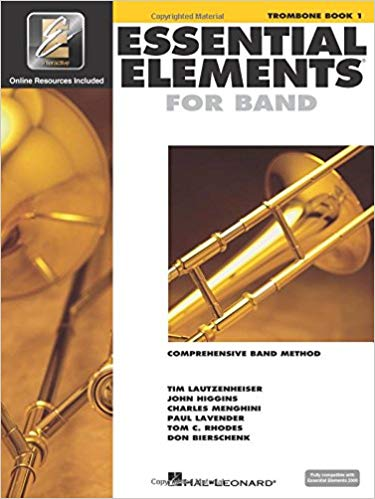 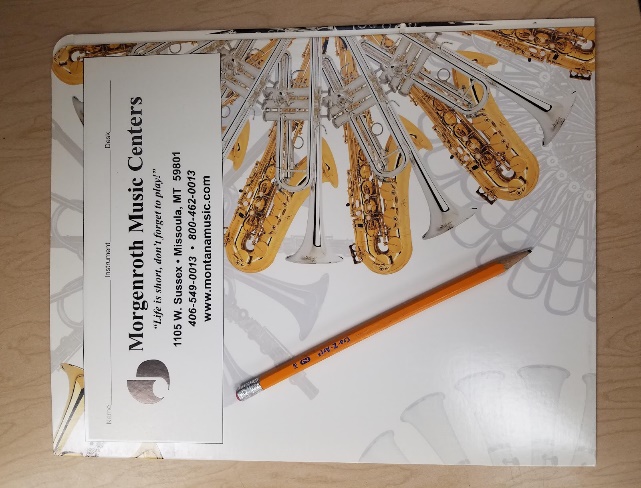 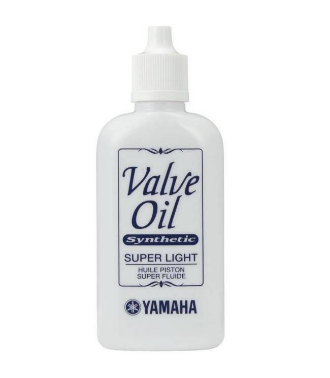 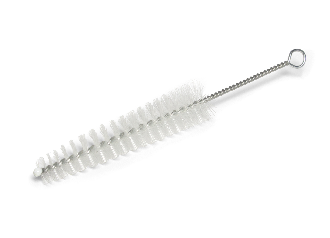 Local Music StoresMorgenroth Music Center 1105 W Sussex Ave, Missoula, MT 59801(406) 549-0013Music Medics333 SW Higgins Ave, Missoula, MT (406) 549-0889Electronic Sound and Percussion819 S Higgins Ave, Missoula, MT (406) 728-1117Band Instrument Showing Night and Information MeetingSeptember 2 at 6 and 7 PMIntermediate GymBand showing night is an opportunity to obtain supplies for your student without driving into town. We host Morgenroth, but they provide all the supplies. We will also tell families all about band, what to expect, and what our expectations are for students.We highly recommend taking the time to find a used instrument before this night, and taking it in to a music shop to make sure it is ready to play. Morgenroth brings a few used instruments- but they mostly offer new instruments through the RENT-TO-OWN program.*All band parents must attend band showing night for the information provided about band! Thank you!!!Elaina Blass	Blasse@ftsd.orgJohn Nelson	NelsonJ@ftsd.orgKarolei LydellKaroleiLydell@ftsd.org

